Pieteikšanās veidlapa 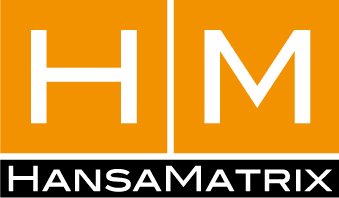 AS “HansaMatrix” akcionāru sapulcesATTĀLINĀTAI DALĪBAI2020.gada 22. maijā plkst. 15:00Ar šo apliecinu šeit sniegtās informācijas pareizību un apņemos nenodot piešķirto sapulces pieslēgšanās saiti citai personai.______________________________ /paraksts, ja dokuments tiek parakstīts papīra formātā/______________________________ /datums, ja dokuments tiek parakstīts papīra formātā/ŠIS DOKUMENTS IR PARAKSTĪTS ELEKTRONISKI AR DROŠU ELEKTRONISKO PARAKSTU UN SATUR LAIKA ZĪMOGU /ja dokuments tiek parakstīts ar elektronisko parakstu/Šis pieteikums ir jānosūta sabiedrībai līdz 2020. gada 21.maija dienas beigām. Sapulces norisei tiks izmantota platforma ZOOM (www.zoom.us)Personas datu apstrāde tiks veikta vienīgi  personas identifikācijai, ievērojot spēkā esošo normatīvo aktu noteikumus.Akcionāra nosaukums  / Vārds, UzvārdsReģistrācijas numurs / Personas kodsRezidences valstsVērtspapīru skaits / Balsu skaitsAkcionāra pārstāvisAkcionāra pārstāvja reģistrācijas numurs / Personas kodsE-pasta adrese, uz kuru tiks nosūtīta pieslēgšanās saiteTālrunis saziņai